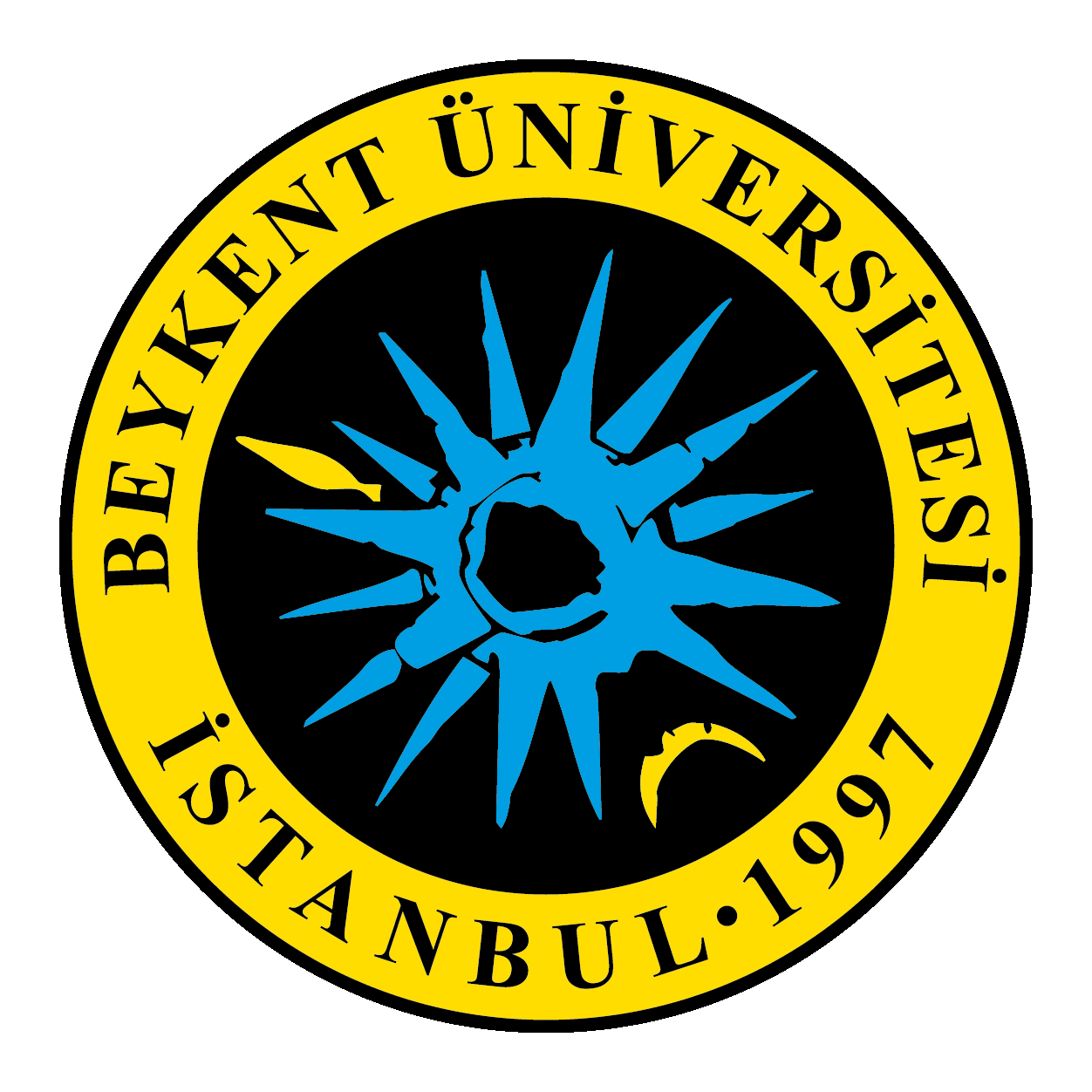 BİRİM FİYAT TEKLİF CETVELİİhale kayıt numarası: 2022/0022*Tabloya gerektiği kadar satır eklenecektir. *KDV den muaftır. *Bu standart form ihale dokümanına eklenmeden önce ihale kayıt numarası idare tarafından doldurulacaktır.*Kısmi teklif verilemez.Adı ve SOYADI/Ticaret UnvanıKaşe ve İmza81 Bu sütun idarece hazırlanacaktır. 2  Bu sütun isteklilerce doldurulacaktır. A1A1A1A1B2B2Sıra Noİş Kaleminin Adı ve Kısa Açıklaması 6BirimiMetrekareTeklif Edilen4 Birim FiyatTutarı3Büyükçekmece Karaağaç 245 Ada 1 ParselArsa52.056,62TOPLAM TUTAR  (K.D.V Hariç)TOPLAM TUTAR  (K.D.V Hariç)TOPLAM TUTAR  (K.D.V Hariç)TOPLAM TUTAR  (K.D.V Hariç)TOPLAM TUTAR  (K.D.V Hariç)